Accident (Near Miss) Investigation ReportInstructions: Complete this form as soon as possible after an incident that results in serious injury or illness. (Optional: Use to investigate a minor injury or near miss that could have resulted in a serious injury or illness.)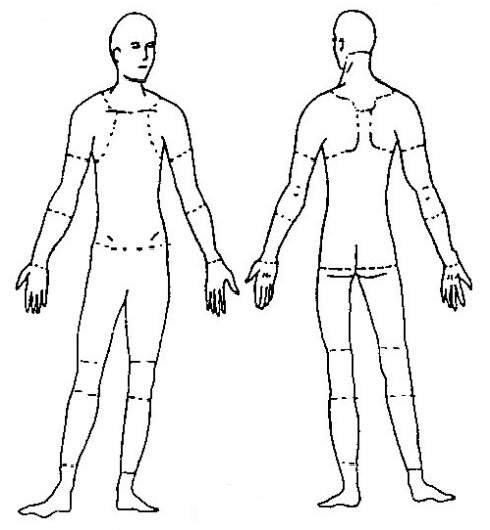 This is a report of a:	Death	Lost Time	This is a report of a:	Death	Lost Time	Dr. Visit OnlyFirst Aid Only	Near MissFirst Aid Only	Near MissFirst Aid Only	Near MissDate of incident:This report is made by:EmployeeSupervisorTeamFinal ReportStep 1:  Injured employee (complete this part for each injured employee)Step 1:  Injured employee (complete this part for each injured employee)Step 1:  Injured employee (complete this part for each injured employee)Step 1:  Injured employee (complete this part for each injured employee)Name:Sex:  Male	FemaleSex:  Male	FemaleAge:Department:Job title at time of incident:Job title at time of incident:Job title at time of incident:Part of body affected: (shade all that apply)Nature of injury: (most serious one)Abrasion, scrapesAmputationBroken boneBruiseBurn (heat)Burn (chemical)Concussion (to the head)Crushing InjuryCut, laceration, punctureHerniaIllnessSprain, strainDamage to a body system:Other  	This employee works:Regular full timeRegular part timeSeasonalTemporaryThis employee works:Regular full timeRegular part timeSeasonalTemporaryPart of body affected: (shade all that apply)Nature of injury: (most serious one)Abrasion, scrapesAmputationBroken boneBruiseBurn (heat)Burn (chemical)Concussion (to the head)Crushing InjuryCut, laceration, punctureHerniaIllnessSprain, strainDamage to a body system:Other  	Months with this employerMonths with this employerPart of body affected: (shade all that apply)Nature of injury: (most serious one)Abrasion, scrapesAmputationBroken boneBruiseBurn (heat)Burn (chemical)Concussion (to the head)Crushing InjuryCut, laceration, punctureHerniaIllnessSprain, strainDamage to a body system:Other  	Months doing this job:Months doing this job:Part of body affected: (shade all that apply)Nature of injury: (most serious one)Abrasion, scrapesAmputationBroken boneBruiseBurn (heat)Burn (chemical)Concussion (to the head)Crushing InjuryCut, laceration, punctureHerniaIllnessSprain, strainDamage to a body system:Other  	(e.g.: nervous, respiratory, or circulatory systems)(e.g.: nervous, respiratory, or circulatory systems)Step 2:  Describe the incidentStep 2:  Describe the incidentExact location of the incident:Exact time:What part of employee’s workday?	Entering or leaving work	Doing normal work activitiesDuring meal period	During break	Working overtime	OtherWhat part of employee’s workday?	Entering or leaving work	Doing normal work activitiesDuring meal period	During break	Working overtime	OtherNames of witnesses (if any):Names of witnesses (if any):Number of attachments:Written witness statements:Photographs:Maps / drawings:What personal protective equipment was being used (if any)?What personal protective equipment was being used (if any)?What personal protective equipment was being used (if any)?What personal protective equipment was being used (if any)?Describe, step-by-step the events that led up to the injury. Include names of any machines, parts, objects, tools, materials and other important details.Description continued on attached sheets: Describe, step-by-step the events that led up to the injury. Include names of any machines, parts, objects, tools, materials and other important details.Description continued on attached sheets: Describe, step-by-step the events that led up to the injury. Include names of any machines, parts, objects, tools, materials and other important details.Description continued on attached sheets: Describe, step-by-step the events that led up to the injury. Include names of any machines, parts, objects, tools, materials and other important details.Description continued on attached sheets: Step 3:  Why did the incident happen?Step 3:  Why did the incident happen?Unsafe workplace conditions: (Check all that apply)Inadequate guardUnguarded hazardSafety device is defectiveTool or equipment defectiveWorkstation layout is hazardousUnsafe lightingUnsafe ventilationLack of needed personal protective equipmentLack of appropriate equipment / toolsUnsafe clothingNo training or insufficient trainingOther:  	Unsafe acts by people: (Check all that apply)Operating without permissionOperating at unsafe speedServicing equipment that has power to itMaking a safety device inoperativeUsing defective equipmentUsing equipment in an unapproved wayUnsafe lifting by handTaking an unsafe position or postureDistraction, teasing, horseplayFailure to wear personal protective equipmentFailure to use the available equipment / toolsOther:  	Why did the unsafe conditions exist?Why did the unsafe conditions exist?Why did the unsafe acts occur?Why did the unsafe acts occur?Is there a reward (such as “the job can be done more quickly”, or “the product is less likely to be damaged”) that may have encouraged the unsafe conditions or acts?	Yes   NoIf yes, describe:Is there a reward (such as “the job can be done more quickly”, or “the product is less likely to be damaged”) that may have encouraged the unsafe conditions or acts?	Yes   NoIf yes, describe:Were the unsafe acts or conditions reported prior to the incident?	Yes   NoWere the unsafe acts or conditions reported prior to the incident?	Yes   NoHave there been similar incidents or near misses prior to this one?	Yes   NoHave there been similar incidents or near misses prior to this one?	Yes   NoStep 4:  How can future incidents be prevented?What changes do you suggest to prevent this injury/near miss from happening again?Stop this activity	Guard the hazard	Train the employee(s)	Train the supervisor(s)Redesign task steps  Redesign work station  Write a new policy/rule	Enforce existing policyRoutinely inspect for the hazard	Personal Protective Equipment  Other:  	What should be (or has been) done to carry out the suggestion(s) checked above?Description continued on attached sheets: Step 5: Who completed and reviewed this form?  (Please Print)Step 5: Who completed and reviewed this form?  (Please Print)Written by:Department:Title: Date:Names of investigation team members:Names of investigation team members:Reviewed by:Title:Date: